2547 sayılı Yükseköğretim Kanunu’nun 44.maddesinin (c) bendine göre azami öğrenim süremi doldurdum. Aşağıdaki listeli dersten/derslerden ek sınav hakkı talep ediyorum. Gereğini bilgilerinize arz ederim.EK SINAV İÇİN BAŞVURULAN DERSLER:EK-1	TranskriptEK-2	Müfredat Durumu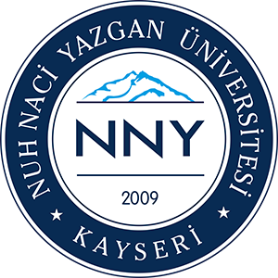 T.C.NUH NACİ YAZGAN ÜNİVERSİTESİÖĞRENCİ İŞLERİ DAİRE BAŞKANLIĞIDOKÜMAN KODUÖİDB – F-35T.C.NUH NACİ YAZGAN ÜNİVERSİTESİÖĞRENCİ İŞLERİ DAİRE BAŞKANLIĞIYAYIN TARİHİ08.2021AZAMİ SÜRE EK SINAV TALEP FORMUSAYFASayfa 1 / 1Adı ve Soyadı...../....../202… (imza)Bölümü/Programı...../....../202… (imza)Öğrenci Numarası...../....../202… (imza)Burs DurumuÜcretli  %25 İndirimli  %50 İndirimli%75 İndirimliBurslu  Şehit Yakını/Gazi Yakını...../....../202… (imza)Telefon Numarası+90 +90 ...../....../202… (imza)S.NoDersin Kodu Dersin AdıAKTSAçıklama12345678910AKTS KoordinatörüÖğrenci İşleri Daire BaşkanlığıMuhasebe Birimi